PETAK, 3.4.2020.3. RAZRED1.sat – HRVATSKI JEZIKPRIDJEVI – vježbanje i ponavljanje- riješiti u UDŽBENIKU od 13. zadatka na str. 179. do 16. zadatka na str. 181.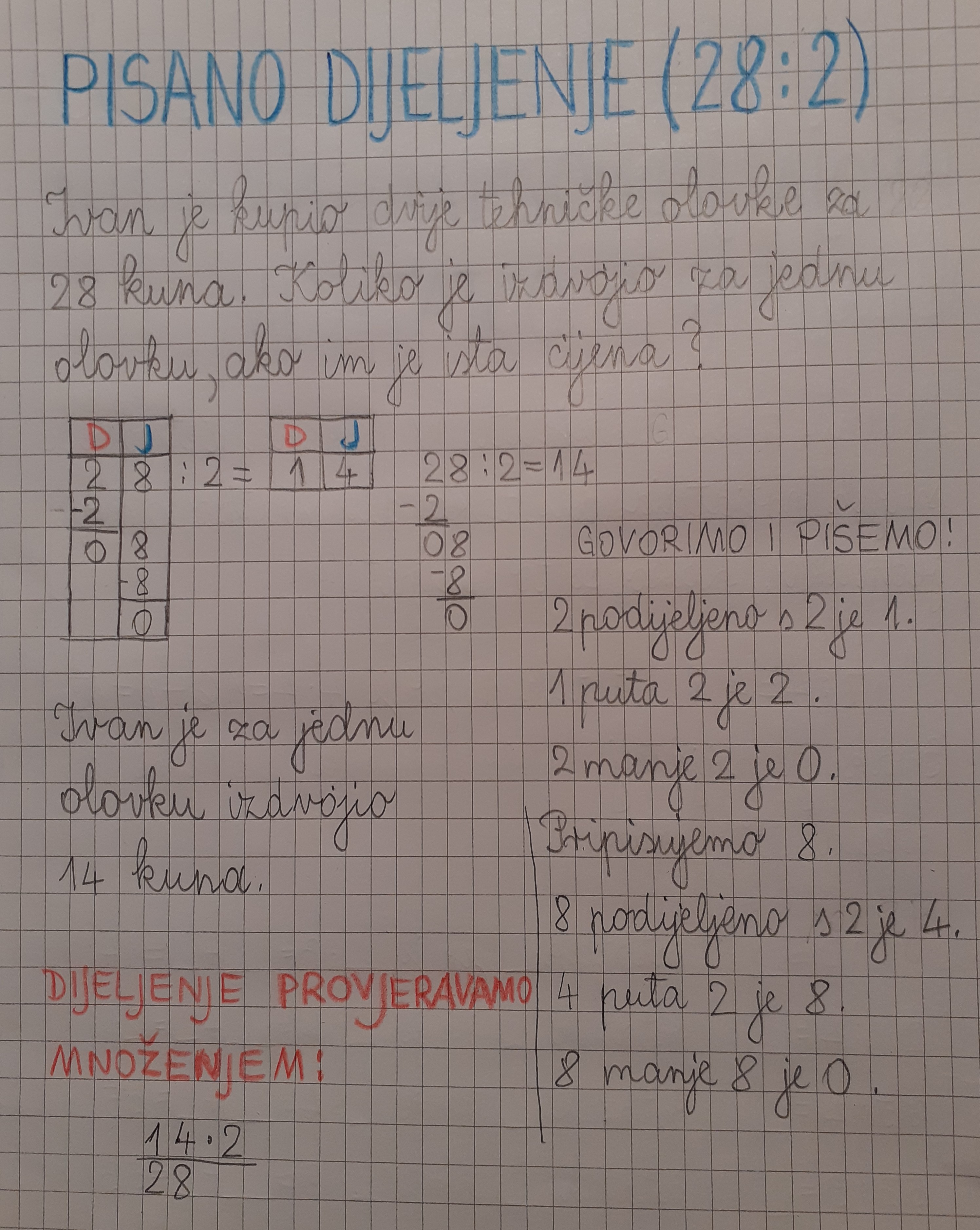 2. sat – MATEMATIKAPISANO DIJELJENJE (28:2) - obrada- riješiti u UDŽBENIKU str. 98. - 99.              u ZBIRCI ZADATAKA str. 99.- dobro prouči postupak pisanog dijeljenja  u objašnjenju na 98. stranici u udžbeniku3. sat – VJERONAUKDošli smo do 62. stranice na kojoj se nalazi naslov: "ISUSOVA SMRT I USKRSNUĆE".Prvi je zadatak pročitati uvodni tekst (napisan crnim slovima) i prepiši s naslovom u svoju bilježnicu.Zatim pročitaj 1. i 2. crveni tekst (prvi 3 i drugi 4 reda).4. sat – VJERONAUKNacrtaj i oboji jednu od dvije slike kraj zadanih tekstova na 63. stranici.Kada riješiš lijepo se igraj i odmori se.                                                                                                    	vjeroučitelj Mandić